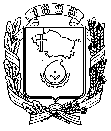 АДМИНИСТРАЦИЯ ГОРОДА НЕВИННОМЫССКАСТАВРОПОЛЬСКОГО КРАЯПОСТАНОВЛЕНИЕ13.09.2022                                    г. Невинномысск                                   № 1381Об утверждении муниципальной программы «Социальная поддержка граждан в городе Невинномысске»В соответствии с Порядком разработки, реализации и оценки эффективности муниципальных программ города Невинномысска, утвержденным постановлением администрации города Невинномысска от 14 апреля 2016 г. № 710, Методическими указаниями по разработке, реализации и оценке эффективности муниципальных программ города Невинномысска, утвержденными постановлением администрации города Невинномысска от 08 июня 2016 г. №1146, постановляю:1. Утвердить муниципальную программу «Социальная поддержка граждан в городе Невинномысске», согласно приложению к настоящему постановлению.2. Признать утратившими силу постановления администрации города Невинномысска:от 15.11.2019 № 2135 «Об утверждении муниципальной программы «Социальная поддержка граждан в городе Невинномысске»;от 27.04.2020 № 658 «О внесении изменений в муниципальную программу «Социальная поддержка граждан в городе Невинномысске», утвержденную постановлением администрации города Невинномысска                от 15.11.2019 № 2135»;от 25.09.2020 № 1506 «О внесении изменений в муниципальную программу «Социальная поддержка граждан в городе Невинномысске», утвержденную постановлением администрации города Невинномысска                от 15.11.2019 № 2135»;от 30.11.2020 № 1976 «О внесении изменений в муниципальную программу «Социальная поддержка граждан в городе Невинномысске», утвержденную постановлением администрации города Невинномысска                от 15.11.2019 № 2135»;от 30.11.2021 № 2061 «О внесении изменений в муниципальную программу «Социальная поддержка граждан в городе Невинномысске», утвержденную постановлением администрации города Невинномысска                от 15.11.2019 № 2135»;от 30.12.2021 № 2338 «О внесении изменений в муниципальную программу «Социальная поддержка граждан в городе Невинномысске», утвержденную постановлением администрации города Невинномысска                от 15.11.2019 № 2135»;от 25.05.2025 № 719 «О внесении изменений в муниципальную программу «Социальная поддержка граждан в городе Невинномысске», утвержденную постановлением администрации города Невинномысска                   от 15.11.2019 № 2135».3. Опубликовать настоящее постановление в газете «Невинномысский рабочий», а также разместить в сетевом издании «Редакция газеты «Невинномысский рабочий» и на официальном сайте администрации города Невинномысска в информационно – телекоммуникационной сети «Интернет».4. Контроль за исполнением настоящего постановления возложить на первого заместителя главы администрации города Невинномысска       Евдоченко Е.С.5. Настоящее постановление вступает в силу с 01 января 2023 года.Глава  города НевинномысскаСтавропольского края                                                                   М.А. МиненковПриложениек постановлению администрациигорода Невинномысскаот 13.09.2022 № 1381МУНИЦИПАЛЬНАЯ ПРОГРАММА«Социальная поддержка граждан в городе Невинномысске» ПАСПОРТмуниципальной программы «Социальная поддержка граждан в городе Невинномысске»Приоритеты и цели реализуемой в городе политики в сфере реализации программы Программа направлена на реализацию в городе государственной политики по созданию эффективной системы социальной поддержки граждан, определенной:указами Президента Российской Федерации от 07 мая 2012 года № 606 «О мерах по реализации демографической политики Российской Федерации» и от 07 мая 2018 года № 204 «О национальных целях и стратегических задачах развития Российской Федерации на период до 2024 года»;государственной программой Российской Федерации «Социальная поддержка граждан», утвержденной постановлением Правительства Российской Федерации от 15 апреля 2014 г. № 296;национальным проектом «Демография», паспорт которого утвержден президиумом Совета при Президенте Российской Федерации по стратегическому развитию и национальным проектам (протокол                        от 24 декабря 2018 г. № 16);Стратегией социально-экономического развития Ставропольского края до 2020 года и на период до 2025 года, утвержденной распоряжением Правительства Ставропольского края от 15 июля 2009 г. № 221-рп;Стратегией социально-экономического развития Ставропольского края до 2035 года, утвержденной Законом Ставропольского края от 27 декабря 2019 г. № 110-кз «О Стратегии социально-экономического развития Ставропольского края до 2035 года»;государственной программой Ставропольского края «Социальная поддержка граждан», утвержденной постановлением Правительства Ставропольского края от 14 декабря 2018 г. № 568-п;региональным проектом «Финансовая поддержка семей при рождении детей на территории Ставропольского края», паспорт которого утвержден советом при Губернаторе Ставропольского края по проектной деятельности (протокол от 13 декабря 2018 г. № 4);Стратегией социально-экономического развития города Невинномысска до 2035 года, утвержденной решением Думы города Невинномысска от 19 декабря 2019 г. № 482-56;иными нормативными правовыми актами Российской Федерации и Ставропольского края.Приоритетами реализуемой в городе государственной политики в сферах реализации программы являются:реализация прав граждан, в том числе имеющих детей, а также детей-сирот и детей, оставшихся без попечения родителей, на социальную поддержку в целях ослабления негативных тенденций в обществе и содействия социальной стабильности;внедрение механизма финансовой поддержки семей, при рождении детей в целях минимизации последствий изменения материального и (или) социального положения на случай временной нетрудоспособности в связи с материнством;развитие адресной системы предоставления мер социальной поддержки;внедрение системы оказания государственной социальной помощи, предоставляемой на основании социального контракта;организация обеспечения в соответствии с законодательством Российской Федерации и законодательством Ставропольского края социальных выплат отдельным категориям граждан;ведение отраслевых информационных систем для определения критериев нуждаемости получателей мер социальной поддержки и реализации социальных льгот и социальных выплат в целях усиления их адресности.С учетом изложенных приоритетов реализуемой в городе государственной политики в соответствующей сфере социально-экономического развития города целью программы является повышение уровня и качества жизни детей-сирот, детей, оставшихся без попечения родителей, семей, имеющих детей, и других категорий граждан, нуждающихся в социальной поддержке, проживающих на территории города. Программный подход к решению задач с позиции достижения целевых показателей доказал свою эффективность на практике и позволил оценить социально-экономические последствия реализации мер по социальной поддержке граждан и эффективность расходования финансовых средств.Достижение целей программы осуществляется путем решения задач подпрограмм программы и выполнения основных мероприятий следующих подпрограмм программы, взаимосвязанных по срокам, ресурсам и исполнителям:подпрограмма «Предоставление мер социальной поддержки и социальной помощи отдельным категориям граждан» (приложение 6 к программе);подпрограмма «Опека детей-сирот и детей, оставшихся без попечения родителей» (приложение  7  к программе);подпрограмма «Обеспечение реализации программы и общепрограммные мероприятия» (приложение 8 к программе).Сведения об индикаторах достижения целей программы и показателях решения задач подпрограмм программы и их значениях приведены в приложении 1 к программе.Перечень основных мероприятий подпрограмм программы приведен в приложении 2 к программе.Объемы и источники финансового обеспечения программы приведены в приложении 3 к программе.Сведения об источнике информации и методике расчета индикаторов достижения целей программы и показателей решения задач подпрограмм программы приведены в приложении 4 к программе.Сведения о весовых коэффициентах, присвоенных цели программы и задачам подпрограмм программы приведены в приложении 5 к программе.Первый заместитель главыадминистрации города Невинномысска                                          В.Э. СоколюкПриложение 1к муниципальной программе «Социальная поддержка граждан в городе Невинномысске»СВЕДЕНИЯоб индикаторах достижения целей муниципальной программы «Социальная поддержка граждан в городе Невинномысске» и показателях решения задач подпрограмм муниципальной программы «Социальная поддержка граждан в городе Невинномысске»Приложение 2к муниципальной программе «Социальная поддержка граждан в городе Невинномысске»ПЕРЕЧЕНЬведомственных целевых программ, основных мероприятий подпрограмм муниципальной программы «Социальная поддержка граждан в городе Невинномысске»Приложение 3к муниципальной программе «Социальная поддержка граждан в городе Невинномысске»ОБЪЕМЫфинансового обеспечения муниципальной программы «Социальная поддержка граждан в городе Невинномысске» Приложение 4к муниципальной программе «Социальная поддержка граждан в городе Невинномысске»СВЕДЕНИЯоб источнике информации и методике расчета индикаторов достижения целей муниципальной программы «Социальная поддержка граждан в городе Невинномысске» и показателей решения задач подпрограмм муниципальной программы «Социальная поддержка граждан в городе Невинномысске» Приложение 5к муниципальной программе «Социальная поддержка граждан в городе Невинномысске»СВЕДЕНИЯо весовых коэффициентах, присвоенных цели муниципальной программы «Социальная поддержка граждан в городе Невинномысске» и задачам подпрограмм муниципальной программы «Социальная поддержка граждан в городе Невинномысске»Приложение 6к муниципальной программе «Социальная поддержка граждан в городе Невинномысске»ПОДПРОГРАММА«Предоставление мер социальной поддержки и социальной помощи отдельным категориям граждан» муниципальной программы «Социальная поддержка граждан в городе Невинномысске»ПАСПОРТ ПОДПРОГРАММЫ«Предоставление мер социальной поддержки и социальной помощи отдельным категориям граждан» муниципальной программы «Социальная поддержка граждан в городе Невинномысске»Характеристика основных мероприятий подпрограммы  Подпрограммой предусмотрена реализация следующих основных мероприятий:Предоставление мер социальной поддержки отдельным категориям граждан в городе.В рамках данного основного мероприятия подпрограммы предполагается:предоставление мер социальной поддержки отдельным категориям граждан в виде ежемесячной доплаты к пенсии гражданам, ставшим инвалидами при исполнении служебных обязанностей в районах боевых действий; ежемесячной денежной выплаты семьям погибших ветеранов боевых действий; ежемесячной денежной выплаты ветеранам труда и труженикам тыла, реабилитированным лицам и лицам, признанным пострадавшими от политических репрессий, ветеранам труда Ставропольского края и лицам, награжденным медалью «Герой труда Ставрополья»; ежегодной денежной выплаты лицам, награжденным знаком «Почетный донор СССР», «Почетный донор России», и гражданам Российской Федерации, относящимся к категории «дети войны»; ежемесячной компенсации расходов на оплату жилого помещения и коммунальных услуг отдельным категориям граждан в крае, имеющим право на получение мер социальной поддержки, предусмотренных Законом Российской Федерации «О социальной защите граждан, подвергшихся воздействию радиации вследствие катастрофы на Чернобыльской АЭС» и федеральными законами «О ветеранах», «О социальной защите инвалидов в Российской Федерации», «О социальной защите граждан Российской Федерации, подвергшихся воздействию радиации вследствие аварии в               1957 году на производственном объединении «Маяк» и сбросов радиоактивных отходов в реку Теча», «О социальных гарантиях гражданам, подвергшимся радиационному воздействию вследствие ядерных испытаний на Семипалатинском полигоне»; компенсации расходов на уплату взноса на капитальный ремонт общего имущества в многоквартирном доме; дополнительной компенсации на оплату жилого помещения и коммунальных услуг ветеранам ВОВ; социального пособия на погребение;предоставление субсидий на оплату жилого помещения и коммунальных услуг;предоставление мер социальной поддержки семьям с детьми, в т.ч. многодетным семьям, в виде единовременных и ежемесячных государственных пособий; предоставление ежегодного социального пособия на проезд студентам из малоимущих семей;предоставление малоимущим семьям государственной социальной помощи, а также государственной социальной помощи на основании социального контракта.Ответственным исполнителем данного мероприятия является комитет.Непосредственным результатом реализации данного основного мероприятия подпрограммы станет обеспечение мерами социальной поддержки 100% граждан, обратившихся и имеющих право на их получение в соответствии с законодательством Российской Федерации и законодательством Ставропольского края.Реализация регионального проекта «Финансовая поддержка семей при рождении детей на территории Ставропольского края».Данное основное мероприятие подпрограммы реализуется в рамках национального проекта «Демография», паспорт которого утвержден президиумом Совета при Президенте Российской Федерации по стратегическому развитию и национальным проектам (протокол                        от 24 декабря 2018 г. № 16).В рамках данного основного мероприятия подпрограммы предполагается предоставление мер социальной поддержки в виде:ежемесячной выплаты в связи с рождением (усыновлением) первого ребенка в целях оказания финансовой поддержки семьям, имеющим первого ребенка в возрасте до 3 лет, в которых среднедушевой доход на каждого члена семьи не превышает 2-кратную величину прожиточного минимума трудоспособного населения;ежемесячной денежной выплаты нуждающимся в поддержке семьям, назначаемой в случае рождения в них третьего ребенка и (или) последующих детей до достижения ребенком возраста трех лет.Ответственным исполнителем данного мероприятия является комитет.Непосредственным результатом реализации данного основного мероприятия подпрограммы станет обеспечение финансовой поддержкой при рождении детей 100% семей, обратившихся и имеющих на нее право в  соответствии с законодательством Российской Федерации и законодательством Ставропольского края.Приложение 7к муниципальной программе «Социальная поддержка граждан в городе Невинномысске»ПОДПРОГРАММА«Опека детей-сирот и детей, оставшихся без попечения родителей» муниципальной программы «Социальная поддержка граждан в городе Невинномысске»ПАСПОРТподпрограммы «Опека детей-сирот и детей, оставшихся без попечения родителей» муниципальной программы «Социальная поддержка граждан в городе Невинномысске»Характеристика основных мероприятий подпрограммы Подпрограммой предусмотрена реализация следующих основных мероприятий:обеспечение мерами социальной поддержки приемных семей, опекунов, детей-сирот и детей, оставшихся без попечения родителей;обеспечение выплаты единовременного пособия усыновителям.Выполнение основных мероприятий подпрограммы осуществляется путем реализации комплекса мероприятий, направленных на развитие семейных форм жизнеустройства детей-сирот и детей, оставшихся без попечения родителей, снижение количества таких детей и улучшение социального положения детей, воспитывающихся в замещающих семьях (находящихся под опекой (попечительством), в приемных семьях. Выявление раннего неблагополучия в семье и оказание необходимой социальной помощи позволит предупредить увеличение социального сиротства в городе. Ответственным исполнителем данных мероприятий является комитет.Приложение 8к муниципальной программе «Социальная поддержка граждан в городе Невинномысске»ПОДПРОГРАММА«Обеспечение реализации программы и общепрограммные мероприятия» муниципальной программы «Социальная поддержка граждан в городе Невинномысске»Основным мероприятием подпрограммы «Обеспечение реализации программы и общепрограммные мероприятия» муниципальной программы «Социальная поддержка граждан в городе Невинномысске» является обеспечение деятельности по реализации муниципальной программы «Социальная поддержка граждан в городе Невинномысске».Расходы на содержание комитета по труду и социальной поддержке населения администрации города Невинномысска за счет средств бюджета Ставропольского края составят – 105 932,79 тыс. рублей, в том числе по годам:в 2023 году – 35 310,93 тыс. рублей;в 2024 году – 35 310,93 тыс. рублей;в 2025 году – 35 310,93 тыс. рублей.Наименование программы    муниципальная программа «Социальная поддержка граждан в городе Невинномысске» (далее – программа) Ответственный исполнитель программыкомитет по труду и социальной поддержке населения администрации города Невинномысска (далее – комитет по труду и соцподдержке)Соисполнители программынетИные участники программынетПодпрограммы программыподпрограмма «Предоставление мер социальной поддержки и социальной помощи отдельным категориям граждан»;подпрограмма «Опека детей-сирот и детей, оставшихся без попечения родителей»;подпрограмма «Обеспечение реализации программы и общепрограммные мероприятия».Цель программыобеспечение надлежащего уровня и качества жизни, нуждающихся в социальной поддержке граждан, проживающих на территории города Невинномысска (далее – город) Целевые индикаторы программы      доля населения города, имеющего денежные доходы ниже величины прожиточного минимума в общей численности населения города;доля граждан, получивших социальную поддержку и государственные социальные гарантии, в общей численности граждан, обратившихся и имеющих на них право в соответствии с законодательством Российской Федерации и законодательством Ставропольского края; доля семей, обеспеченных финансовой поддержкой при рождении детей, из числа обратившихся и имеющих на нее право в соответствии с законодательством Российской Федерации и законодательством Ставропольского края;доля детей-сирот и детей, оставшихся без попечения родителей, обеспеченных мерами социальной поддержки, в общей численности детей-сирот и детей, оставшихся без попечения родителей, имеющих право на их получение в соответствии с законодательством Российской Федерации и законодательством Ставропольского края;доля детей-сирот и детей, оставшихся без попечения родителей, переданных на воспитание в семьи (в т.ч. усыновленные), в общем числе детей-сирот и детей, оставшихся без попечения родителей, выявленных за годСроки и этапы реализации  программы2023 – 2025 годыОбъемы и источникифинансового обеспечения программы    объем финансового обеспечения  программы составит –                            3 021 428,30 тыс. рублей, в том числе по  источникам финансового обеспечения:федеральный бюджет –                             659 403,56 тыс. рублей, в том числе по годам:в 2023 году – 214 578,62  тыс. рублей;в 2024 году – 222 412,47 тыс. рублей;в 2025 году – 222 412,47 тыс. рублей;бюджет Ставропольского края –          2 362 024,74 тыс. рублей, в том числе по годам:в 2023 году – 763 113,16 тыс. рублей;в 2024 году – 799 455,79 тыс. рублей;в 2025 году – 799 455,79 тыс. рублей;Ожидаемые конечные результаты реализации программы уменьшение доли населения города Невинномысска, имеющего денежные доходы ниже величины прожиточного минимума, от общей численности населения города, до 10,6 %;обеспечение мерами социальной поддержки 100 % граждан, из числа обратившихся и имеющих на них право в соответствии с законодательством Российской Федерации и Ставропольского края; обеспечение финансовой поддержкой при рождении детей 100 % семей, из числа обратившихся и имеющих на нее право в соответствии с законодательством Российской Федерации и Ставропольского края;сохранение доли детей-сирот и детей, оставшихся без попечения родителей, обеспеченных мерами социальной поддержки в общей численности детей-сирот и детей, оставшихся без попечения родителей, имеющих право на их получение в соответствии с законодательством Российской Федерации и законодательством Ставропольского края, на уровне 100 %;увеличение доли детей-сирот и детей, оставшихся без попечения родителей, переданных на воспитание в семьи, в общей численности детей-сирот и детей, оставшихся без попечения родителей, выявленных за год, до 97%.№ п/пНаименование индикатора достижения цели, показателя решения задачи, виды их временной характеристикиЕдиница измеренияЗначение индикатора достижения цели программы, показателя решения задачи подпрограммы программыЗначение индикатора достижения цели программы, показателя решения задачи подпрограммы программыЗначение индикатора достижения цели программы, показателя решения задачи подпрограммы программыЗначение индикатора достижения цели программы, показателя решения задачи подпрограммы программыЗначение индикатора достижения цели программы, показателя решения задачи подпрограммы программы№ п/пНаименование индикатора достижения цели, показателя решения задачи, виды их временной характеристикиЕдиница измерения2021 г.2022 г.2023 г.2024 г.2025 г.123456781.Программа «Социальная поддержка граждан в городе Невинномысске» (далее – программа)Программа «Социальная поддержка граждан в городе Невинномысске» (далее – программа)Программа «Социальная поддержка граждан в городе Невинномысске» (далее – программа)Программа «Социальная поддержка граждан в городе Невинномысске» (далее – программа)Программа «Социальная поддержка граждан в городе Невинномысске» (далее – программа)Программа «Социальная поддержка граждан в городе Невинномысске» (далее – программа)Программа «Социальная поддержка граждан в городе Невинномысске» (далее – программа)2.Цель 1 программы: обеспечение надлежащего уровня и качества жизни нуждающихся в социальной поддержке граждан, проживающих на территории города Невинномысска (далее – город)Цель 1 программы: обеспечение надлежащего уровня и качества жизни нуждающихся в социальной поддержке граждан, проживающих на территории города Невинномысска (далее – город)Цель 1 программы: обеспечение надлежащего уровня и качества жизни нуждающихся в социальной поддержке граждан, проживающих на территории города Невинномысска (далее – город)Цель 1 программы: обеспечение надлежащего уровня и качества жизни нуждающихся в социальной поддержке граждан, проживающих на территории города Невинномысска (далее – город)Цель 1 программы: обеспечение надлежащего уровня и качества жизни нуждающихся в социальной поддержке граждан, проживающих на территории города Невинномысска (далее – город)Цель 1 программы: обеспечение надлежащего уровня и качества жизни нуждающихся в социальной поддержке граждан, проживающих на территории города Невинномысска (далее – город)Цель 1 программы: обеспечение надлежащего уровня и качества жизни нуждающихся в социальной поддержке граждан, проживающих на территории города Невинномысска (далее – город)2.1.Индикатор 1 достижения цели 1 программы: доля населения города, имеющего денежные доходы ниже величины прожиточного минимума в общей численности населения города на конец годапроцент10,4410,9710,7510,6510,62.2.Индикатор 2 достижения цели 1 программы: доля граждан, получивших социальную поддержку и государственные социальные гарантии, в общей численности граждан, обратившихся и имеющих на них право в соответствии с законодательством Российской Федерации и законодательством Ставропольского края, за годпроцент1001001001001002.3.Индикатор 3 достижения цели 1 программы: доля семей, обеспеченных финансовой поддержкой при рождении детей, из числа обратившихся и имеющих на нее право в соответствии с законодательством Российской Федерации и законодательством Ставропольского края, за годпроцент1001001001001002.4.Индикатор 4 достижения цели 1 программы: доля детей-сирот и детей, оставшихся без попечения родителей, обеспеченных мерами социальной поддержки, в общей численности детей-сирот и детей, оставшихся без попечения родителей, имеющих право на их получение в соответствии с законодательством Российской Федерации и законодательством Ставропольского края, за годпроцент1001001001001002.5.Индикатор 5 достижения цели 1 программы: доля детей-сирот и детей, оставшихся без попечения родителей, переданных на воспитание в семьи (в т.ч. усыновленные), в общем числе детей-сирот и детей, оставшихся без попечения родителей, выявленных за годпроцент86969696973.Подпрограмма 1 «Предоставление мер социальной поддержки и социальной помощи отдельным категориям граждан» (далее – подпрограмма)Подпрограмма 1 «Предоставление мер социальной поддержки и социальной помощи отдельным категориям граждан» (далее – подпрограмма)Подпрограмма 1 «Предоставление мер социальной поддержки и социальной помощи отдельным категориям граждан» (далее – подпрограмма)Подпрограмма 1 «Предоставление мер социальной поддержки и социальной помощи отдельным категориям граждан» (далее – подпрограмма)Подпрограмма 1 «Предоставление мер социальной поддержки и социальной помощи отдельным категориям граждан» (далее – подпрограмма)Подпрограмма 1 «Предоставление мер социальной поддержки и социальной помощи отдельным категориям граждан» (далее – подпрограмма)Подпрограмма 1 «Предоставление мер социальной поддержки и социальной помощи отдельным категориям граждан» (далее – подпрограмма)3.1.Задача 1 подпрограммы 1 организация своевременного и в полном объеме предоставления мер социальной поддержки отдельным категориям граждан в рамках выполнения государственных обязательств по социальной поддержке граждан Российской Федерации, проживающих на территории города Задача 1 подпрограммы 1 организация своевременного и в полном объеме предоставления мер социальной поддержки отдельным категориям граждан в рамках выполнения государственных обязательств по социальной поддержке граждан Российской Федерации, проживающих на территории города Задача 1 подпрограммы 1 организация своевременного и в полном объеме предоставления мер социальной поддержки отдельным категориям граждан в рамках выполнения государственных обязательств по социальной поддержке граждан Российской Федерации, проживающих на территории города Задача 1 подпрограммы 1 организация своевременного и в полном объеме предоставления мер социальной поддержки отдельным категориям граждан в рамках выполнения государственных обязательств по социальной поддержке граждан Российской Федерации, проживающих на территории города Задача 1 подпрограммы 1 организация своевременного и в полном объеме предоставления мер социальной поддержки отдельным категориям граждан в рамках выполнения государственных обязательств по социальной поддержке граждан Российской Федерации, проживающих на территории города Задача 1 подпрограммы 1 организация своевременного и в полном объеме предоставления мер социальной поддержки отдельным категориям граждан в рамках выполнения государственных обязательств по социальной поддержке граждан Российской Федерации, проживающих на территории города Задача 1 подпрограммы 1 организация своевременного и в полном объеме предоставления мер социальной поддержки отдельным категориям граждан в рамках выполнения государственных обязательств по социальной поддержке граждан Российской Федерации, проживающих на территории города 3.1.1.Показатель 1 решения задачи 1 подпрограммы 1: численность граждан, которым предоставлены меры социальной поддержки в соответствии с законодательством Российской Федерации и законодательством Ставропольского края, за годчеловек50 05348 87948 74248 33348 3333.2.Задача 2 подпрограммы 1 внедрение механизма финансовой поддержки семей при рождении детейЗадача 2 подпрограммы 1 внедрение механизма финансовой поддержки семей при рождении детейЗадача 2 подпрограммы 1 внедрение механизма финансовой поддержки семей при рождении детейЗадача 2 подпрограммы 1 внедрение механизма финансовой поддержки семей при рождении детейЗадача 2 подпрограммы 1 внедрение механизма финансовой поддержки семей при рождении детейЗадача 2 подпрограммы 1 внедрение механизма финансовой поддержки семей при рождении детейЗадача 2 подпрограммы 1 внедрение механизма финансовой поддержки семей при рождении детей3.2.1.Показатель 1 решения задачи 2 подпрограммы 1: численность семей, получивших финансовую поддержку при рождении детей, в соответствии с законодательством Российской Федерации и Ставропольского края, за годсемьи147114881488148814884.Подпрограмма 2 «Опека детей-сирот и детей, оставшихся без попечения родителей» (далее – подпрограмма)Подпрограмма 2 «Опека детей-сирот и детей, оставшихся без попечения родителей» (далее – подпрограмма)Подпрограмма 2 «Опека детей-сирот и детей, оставшихся без попечения родителей» (далее – подпрограмма)Подпрограмма 2 «Опека детей-сирот и детей, оставшихся без попечения родителей» (далее – подпрограмма)Подпрограмма 2 «Опека детей-сирот и детей, оставшихся без попечения родителей» (далее – подпрограмма)Подпрограмма 2 «Опека детей-сирот и детей, оставшихся без попечения родителей» (далее – подпрограмма)Подпрограмма 2 «Опека детей-сирот и детей, оставшихся без попечения родителей» (далее – подпрограмма)4.1.Задача 1 подпрограммы 2 развитие форм профилактики социального сиротства и семейного жизнеустройства детей-сирот и детей, оставшихся без попечения родителейЗадача 1 подпрограммы 2 развитие форм профилактики социального сиротства и семейного жизнеустройства детей-сирот и детей, оставшихся без попечения родителейЗадача 1 подпрограммы 2 развитие форм профилактики социального сиротства и семейного жизнеустройства детей-сирот и детей, оставшихся без попечения родителейЗадача 1 подпрограммы 2 развитие форм профилактики социального сиротства и семейного жизнеустройства детей-сирот и детей, оставшихся без попечения родителейЗадача 1 подпрограммы 2 развитие форм профилактики социального сиротства и семейного жизнеустройства детей-сирот и детей, оставшихся без попечения родителейЗадача 1 подпрограммы 2 развитие форм профилактики социального сиротства и семейного жизнеустройства детей-сирот и детей, оставшихся без попечения родителейЗадача 1 подпрограммы 2 развитие форм профилактики социального сиротства и семейного жизнеустройства детей-сирот и детей, оставшихся без попечения родителей4.1.1.Показатель 1 решения задачи 1 подпрограммы 2: численность детей-сирот и детей, оставшихся без попечения родителей,  обеспеченных мерами социальной поддержки в соответствии с законодательством Российской Федерации и законодательством Ставропольского края, за годчеловек1891821821821824.1.2.Показатель 2 решения задачи 1 подпрограммы 2: численность детей-сирот и детей, оставшихся без попечения родителей, определенных в замещающие семьи и усыновленных, из числа детей-сирот и детей, оставшихся без попечения родителей, выявленных за годчеловек2617171717№ п/пНаименование подпрограмм, основных мероприятий, ведомственных целевых программТип основного мероприятияОтветственный исполнитель основного мероприятия, заказчик ВЦПСрокСрокСвязь с индикаторами достижения целей программы и показателями и решения задач подпрограммы№ п/пНаименование подпрограмм, основных мероприятий, ведомственных целевых программТип основного мероприятияОтветственный исполнитель основного мероприятия, заказчик ВЦПначала реализацииокончания реализацииСвязь с индикаторами достижения целей программы и показателями и решения задач подпрограммы12345671.Цель 1 программы: обеспечение надлежащего уровня и качества жизни нуждающихся в социальной поддержке граждан, проживающих на территории города Невинномысска (далее – город)Цель 1 программы: обеспечение надлежащего уровня и качества жизни нуждающихся в социальной поддержке граждан, проживающих на территории города Невинномысска (далее – город)Цель 1 программы: обеспечение надлежащего уровня и качества жизни нуждающихся в социальной поддержке граждан, проживающих на территории города Невинномысска (далее – город)Цель 1 программы: обеспечение надлежащего уровня и качества жизни нуждающихся в социальной поддержке граждан, проживающих на территории города Невинномысска (далее – город)Цель 1 программы: обеспечение надлежащего уровня и качества жизни нуждающихся в социальной поддержке граждан, проживающих на территории города Невинномысска (далее – город)Цель 1 программы: обеспечение надлежащего уровня и качества жизни нуждающихся в социальной поддержке граждан, проживающих на территории города Невинномысска (далее – город)1.1.Подпрограмма 1 «Предоставление мер социальной поддержки и социальной помощи отдельным категориям граждан»----п.п. 2.1, 2.2., 2.3.. приложения 1 к программе1.1.1.Задача 1 подпрограммы 1 организация своевременного и в полном объеме предоставления мер социальной поддержки отдельным категориям граждан в рамках выполнения государственных обязательств по социальной поддержке граждан Российской Федерации, проживающих на территории города Задача 1 подпрограммы 1 организация своевременного и в полном объеме предоставления мер социальной поддержки отдельным категориям граждан в рамках выполнения государственных обязательств по социальной поддержке граждан Российской Федерации, проживающих на территории города Задача 1 подпрограммы 1 организация своевременного и в полном объеме предоставления мер социальной поддержки отдельным категориям граждан в рамках выполнения государственных обязательств по социальной поддержке граждан Российской Федерации, проживающих на территории города Задача 1 подпрограммы 1 организация своевременного и в полном объеме предоставления мер социальной поддержки отдельным категориям граждан в рамках выполнения государственных обязательств по социальной поддержке граждан Российской Федерации, проживающих на территории города Задача 1 подпрограммы 1 организация своевременного и в полном объеме предоставления мер социальной поддержки отдельным категориям граждан в рамках выполнения государственных обязательств по социальной поддержке граждан Российской Федерации, проживающих на территории города Задача 1 подпрограммы 1 организация своевременного и в полном объеме предоставления мер социальной поддержки отдельным категориям граждан в рамках выполнения государственных обязательств по социальной поддержке граждан Российской Федерации, проживающих на территории города 1.1.1.1.Основное мероприятие 1: предоставление мер социальной поддержки отдельным категориям граждан в городеобеспечение выполнения функций органами местного самоуправления и органами администрации города, главными распорядителями средств бюджета города, казенными учреждениями, подведомственными главным распорядителям средств бюджета городакомитет по труду и социальной поддержке населения администрации города Невинномысска (далее – комитет)январь 2023 г.декабрь 2025 г.п. 3.1.1. приложения  1 к программе1.1.2Задача 2 подпрограммы 1 внедрение механизма финансовой поддержки семей при рождении детейЗадача 2 подпрограммы 1 внедрение механизма финансовой поддержки семей при рождении детейЗадача 2 подпрограммы 1 внедрение механизма финансовой поддержки семей при рождении детейЗадача 2 подпрограммы 1 внедрение механизма финансовой поддержки семей при рождении детейЗадача 2 подпрограммы 1 внедрение механизма финансовой поддержки семей при рождении детейЗадача 2 подпрограммы 1 внедрение механизма финансовой поддержки семей при рождении детей1.1.2.1.Основное мероприятие Р1: региональный проект «Финансовая поддержка семей при рождении детей на территории Ставропольского края»обеспечение выполнения функций органами местного самоуправления и органами администрации города, главными распорядителями средств бюджета города, казенными учреждениями, подведомственными главным распорядителям средств бюджета городакомитет январь 2023 г.декабрь 2025 г.п.3.2.1. приложения  1 к программе1.2.Подпрограмма 2 «Опека детей-сирот и детей, оставшихся без попечения родителей»----п. 2.4., 2.5. приложения 1 к программе1.2.1.Задача 1 подпрограммы 2 развитие форм профилактики социального сиротства и семейного жизнеустройства детей-сирот и детей, оставшихся без попечения родителейЗадача 1 подпрограммы 2 развитие форм профилактики социального сиротства и семейного жизнеустройства детей-сирот и детей, оставшихся без попечения родителейЗадача 1 подпрограммы 2 развитие форм профилактики социального сиротства и семейного жизнеустройства детей-сирот и детей, оставшихся без попечения родителейЗадача 1 подпрограммы 2 развитие форм профилактики социального сиротства и семейного жизнеустройства детей-сирот и детей, оставшихся без попечения родителейЗадача 1 подпрограммы 2 развитие форм профилактики социального сиротства и семейного жизнеустройства детей-сирот и детей, оставшихся без попечения родителейЗадача 1 подпрограммы 2 развитие форм профилактики социального сиротства и семейного жизнеустройства детей-сирот и детей, оставшихся без попечения родителей1.2.1.1.Основное мероприятие 1: обеспечение мерами социальной поддержки приемных семей, опекунов, детей-сирот и детей, оставшихся без попечения родителей обеспечение выполнения функций органами местного самоуправления и органами администрации города, главными распорядителями средств бюджета города, казенными учреждениями, подведомственными главным распорядителям средств бюджета городакомитет январь 2023 г.декабрь 2025 г.п. 4.1.1 приложения 1 к программе1.2.1.2.Основное мероприятие 2: обеспечение выплаты единовременного пособия усыновителям обеспечение выполнения функций органами местного самоуправления и органами администрации города, главными распорядителями средств бюджета города, казенными учреждениями, подведомственными главным распорядителям средств бюджета городакомитет январь 2023 г.декабрь 2025 г.п. 4.1.2 приложения 1 к программе№ п/пНаименование программы, подпрограммы,основного мероприятия, ВЦПИсточники финансового обеспечения по ответственным исполнителям, соисполнителям и другим участникам программы, подпрограммОбъемы финансового обеспечения по годам (тыс.руб.)Объемы финансового обеспечения по годам (тыс.руб.)Объемы финансового обеспечения по годам (тыс.руб.)№ п/пНаименование программы, подпрограммы,основного мероприятия, ВЦПИсточники финансового обеспечения по ответственным исполнителям, соисполнителям и другим участникам программы, подпрограмм2023 г.2024 г.2025 г.1234561.Программа «Социальная поддержка граждан в городе Невинномысске» всего977 691,781 021 868,261 021 868,261.Программа «Социальная поддержка граждан в городе Невинномысске» средства федерального бюджета, в том числе предусмотренные:214 578,62222 412,47222 412,471.Программа «Социальная поддержка граждан в городе Невинномысске» комитету по труду и социальной поддержке населения администрации города Невинномысска (далее соответственно – комитет, город)214 578,62222 412,47222 412,471.Программа «Социальная поддержка граждан в городе Невинномысске» средства бюджета Ставропольского края, в том числе предусмотренные:763 113,16799 455,79799 455,791.Программа «Социальная поддержка граждан в городе Невинномысске» комитету 763 113,16799 455,79799 455,791.Программа «Социальная поддержка граждан в городе Невинномысске» средства бюджета города, в том числе, предусмотренные:---1.Программа «Социальная поддержка граждан в городе Невинномысске» комитету ---2.Подпрограмма 1  «Предоставление мер социальной поддержки и социальной помощи отдельным категориям граждан», всеговсего920 501,81963 908,95963 908,952.Подпрограмма 1  «Предоставление мер социальной поддержки и социальной помощи отдельным категориям граждан», всегосредства федерального бюджета, в том числе предусмотренные:214 578,62222 412,47222 412,472.Подпрограмма 1  «Предоставление мер социальной поддержки и социальной помощи отдельным категориям граждан», всегокомитету 214 578,62222 412,47222 412,472.Подпрограмма 1  «Предоставление мер социальной поддержки и социальной помощи отдельным категориям граждан», всегосредства бюджета Ставропольского края, в том числе предусмотренные:705 923,19741 496,48741 496,482.Подпрограмма 1  «Предоставление мер социальной поддержки и социальной помощи отдельным категориям граждан», всегокомитету 705 923,19741 496,48741 496,482.Подпрограмма 1  «Предоставление мер социальной поддержки и социальной помощи отдельным категориям граждан», всегосредства бюджета города, в том числе, предусмотренные:---2.Подпрограмма 1  «Предоставление мер социальной поддержки и социальной помощи отдельным категориям граждан», всегокомитету ---2.1.Основное мероприятие 1:  предоставление мер социальной поддержки отдельным категориям граждан в городевсего770 813,14804 028,02804 028,022.1.Основное мероприятие 1:  предоставление мер социальной поддержки отдельным категориям граждан в городесредства федерального бюджета, в том числе предусмотренные:112 293,08112 592,18112 592,182.1.Основное мероприятие 1:  предоставление мер социальной поддержки отдельным категориям граждан в городекомитету 112 293,08112 592,18112 592,182.1.Основное мероприятие 1:  предоставление мер социальной поддержки отдельным категориям граждан в городесредства бюджета Ставропольского края, в том числе предусмотренные:658 520,06691 435,84691 435,842.1.Основное мероприятие 1:  предоставление мер социальной поддержки отдельным категориям граждан в городекомитету 658 520,06691 435,84691 435,842.1.Основное мероприятие 1:  предоставление мер социальной поддержки отдельным категориям граждан в городесредства бюджета города---1234562.2.Основное мероприятие Р1: региональный проект «Финансовая поддержка семей при рождении детей»всего149 688,67159 880,93159 880,932.2.Основное мероприятие Р1: региональный проект «Финансовая поддержка семей при рождении детей»средства федерального бюджета102 285,54109 820,29109 820,292.2.Основное мероприятие Р1: региональный проект «Финансовая поддержка семей при рождении детей»комитету 102 285,54109 820,29109 820,292.2.Основное мероприятие Р1: региональный проект «Финансовая поддержка семей при рождении детей»средства бюджета Ставропольского края47 403,1350 060,6450 060,642.2.Основное мероприятие Р1: региональный проект «Финансовая поддержка семей при рождении детей»комитету 47 403,1350 060,6450 060,642.2.Основное мероприятие Р1: региональный проект «Финансовая поддержка семей при рождении детей»средства бюджета города:---3.Подпрограмма 2 «Опека детей-сирот и детей, оставшихся без попечения родителей»всего21 879,0422 648,3822 648,383.Подпрограмма 2 «Опека детей-сирот и детей, оставшихся без попечения родителей»средства федерального бюджета---3.Подпрограмма 2 «Опека детей-сирот и детей, оставшихся без попечения родителей»средства бюджета Ставропольского края, в том числе предусмотренные:21 879,0422 648,3822 648,383.Подпрограмма 2 «Опека детей-сирот и детей, оставшихся без попечения родителей»комитету 21 879,0422 648,3822 648,383.Подпрограмма 2 «Опека детей-сирот и детей, оставшихся без попечения родителей»средства бюджета города---3.1.Основное мероприятие 1: обеспечение  мерами социальной поддержки приемных семей, опекунов, детей-сирот и детей, оставшихся без попечения родителейвсего21 579,0422 498,3822 498,383.1.Основное мероприятие 1: обеспечение  мерами социальной поддержки приемных семей, опекунов, детей-сирот и детей, оставшихся без попечения родителейсредства федерального бюджета---3.1.Основное мероприятие 1: обеспечение  мерами социальной поддержки приемных семей, опекунов, детей-сирот и детей, оставшихся без попечения родителейсредства бюджета Ставропольского края, в том числе предусмотренные:21 579,0422 498,3822 498,383.1.Основное мероприятие 1: обеспечение  мерами социальной поддержки приемных семей, опекунов, детей-сирот и детей, оставшихся без попечения родителейкомитету 21 579,0422 498,3822 498,383.1.Основное мероприятие 1: обеспечение  мерами социальной поддержки приемных семей, опекунов, детей-сирот и детей, оставшихся без попечения родителейсредства бюджета города---3.2.Основное мероприятие 2: обеспечение выплаты единовременного пособия усыновителямвсего300,00150,00150,003.2.Основное мероприятие 2: обеспечение выплаты единовременного пособия усыновителямсредства федерального бюджета---3.2.Основное мероприятие 2: обеспечение выплаты единовременного пособия усыновителямсредства бюджета Ставропольского края, в том числе предусмотренные:300,00150,00150,003.2.Основное мероприятие 2: обеспечение выплаты единовременного пособия усыновителямкомитету 300,00150,00150,003.2.Основное мероприятие 2: обеспечение выплаты единовременного пособия усыновителямсредства бюджета города---4.Подпрограмма 3«Обеспечение реализации программы и общепрограммные мероприятия»всего35 310,9335 310,9335 310,934.Подпрограмма 3«Обеспечение реализации программы и общепрограммные мероприятия»средства федерального бюджета---4.Подпрограмма 3«Обеспечение реализации программы и общепрограммные мероприятия»комитету---4.Подпрограмма 3«Обеспечение реализации программы и общепрограммные мероприятия»средства бюджета Ставропольского края, в том числе предусмотренные:35 310,9335 310,9335 310,934.Подпрограмма 3«Обеспечение реализации программы и общепрограммные мероприятия»комитету 35 310,9335 310,9335 310,934.Подпрограмма 3«Обеспечение реализации программы и общепрограммные мероприятия»средства бюджета города, в том числе, предусмотренные:---4.Подпрограмма 3«Обеспечение реализации программы и общепрограммные мероприятия»комитету ---4.1Основное мероприятие 1:обеспечение деятельности по реализации программывсего35 310,9335 310,9335 310,934.1Основное мероприятие 1:обеспечение деятельности по реализации программысредства федерального бюджета---4.1Основное мероприятие 1:обеспечение деятельности по реализации программыкомитету---4.1Основное мероприятие 1:обеспечение деятельности по реализации программысредства бюджета Ставропольского края, в том числе предусмотренные:35 310,9335 310,9335 310,934.1Основное мероприятие 1:обеспечение деятельности по реализации программыкомитету 35 310,9335 310,9335 310,934.1Основное мероприятие 1:обеспечение деятельности по реализации программысредства бюджета города---№ п/пНаименование индикатора достижения цели программы и показателя решения задачи подпрограммыЕдиница измеренияИсточник информации (методика расчета)Временные характеристики индикатора достижения цели программы и показателя решения задачи подпрограммы№ п/пНаименование индикатора достижения цели программы и показателя решения задачи подпрограммыЕдиница измеренияИсточник информации (методика расчета)Временные характеристики индикатора достижения цели программы и показателя решения задачи подпрограммы123451.Программа «Социальная поддержка граждан  в городе Невинномысске» (далее – программа)Программа «Социальная поддержка граждан  в городе Невинномысске» (далее – программа)Программа «Социальная поддержка граждан  в городе Невинномысске» (далее – программа)Программа «Социальная поддержка граждан  в городе Невинномысске» (далее – программа)1.2.Цель 1 программы: обеспечение надлежащего уровня и качества жизни нуждающихся в социальной поддержке граждан, проживающих на территории города Невинномысска (далее – город)Цель 1 программы: обеспечение надлежащего уровня и качества жизни нуждающихся в социальной поддержке граждан, проживающих на территории города Невинномысска (далее – город)Цель 1 программы: обеспечение надлежащего уровня и качества жизни нуждающихся в социальной поддержке граждан, проживающих на территории города Невинномысска (далее – город)Цель 1 программы: обеспечение надлежащего уровня и качества жизни нуждающихся в социальной поддержке граждан, проживающих на территории города Невинномысска (далее – город)1.2.1.Индикатор 1 достижения цели 1 программы: доля населения города, имеющего денежные доходы ниже величины прожиточного минимума в общей численности населения города процентн = к / о х 100 %,где:н – доля населения города, имеющего денежные доходы ниже величины прожиточного минимума;к – численность граждан, имеющих денежный доход ниже величины прожиточного минимума;о – общая численность населения города  на конец года1.2.2.Индикатор 2 достижения цели 1 программы: доля граждан, получивших социальную поддержку и государственные социальные гарантии, в общей численности граждан, обратившихся и имеющих на них право в соответствии с законодательством Российской Федерации и законодательством Ставропольского краяпроцентданные федерального статистического наблюдения по формам №:2-соцподдержка;1-пособие (месячная);26-ЖКХза год123451.2.3.Индикатор 3 достижения цели 1 программы: доля семей, обеспеченных финансовой поддержкой при рождении детей, из числа обратившихся и имеющих на нее право в соответствии с законодательством Российской Федерации и законодательством Ставропольского краяпроцентданные федерального статистического наблюдения по формам №:2-соцподдержка;1-пособие (месячная);за год1.2.4.Индикатор 4 достижения цели 1 программы: доля детей-сирот и детей, оставшихся без попечения родителей, обеспеченных мерами социальной поддержки, в общей численности детей-сирот и детей, оставшихся без попечения родителей, имеющих право на их получение в соответствии с законодательством Российской Федерации и законодательством Ставропольского краяпроцентданные федерального статистического наблюдения по форме № 103-РИКза год1.2.5.Индикатор 5 достижения цели 1 программы: доля детей-сирот и детей, оставшихся без попечения родителей, переданных на воспитание в семьи (в т.ч. усыновленные), в общем числе детей-сирот и детей, оставшихся без попечения родителей, выявленных за годпроцентданные федерального статистического наблюдения по форме № 103-РИКза год2.Подпрограмма 1 «Предоставление мер социальной поддержки и социальной помощи отдельным категориям граждан»Подпрограмма 1 «Предоставление мер социальной поддержки и социальной помощи отдельным категориям граждан»Подпрограмма 1 «Предоставление мер социальной поддержки и социальной помощи отдельным категориям граждан»Подпрограмма 1 «Предоставление мер социальной поддержки и социальной помощи отдельным категориям граждан»2.1.Задача 1 подпрограммы 1 организация своевременного и в полном объеме предоставления мер социальной поддержки отдельным категориям граждан в рамках выполнения государственных обязательств по социальной поддержке граждан Российской Федерации, проживающих на территории города Задача 1 подпрограммы 1 организация своевременного и в полном объеме предоставления мер социальной поддержки отдельным категориям граждан в рамках выполнения государственных обязательств по социальной поддержке граждан Российской Федерации, проживающих на территории города Задача 1 подпрограммы 1 организация своевременного и в полном объеме предоставления мер социальной поддержки отдельным категориям граждан в рамках выполнения государственных обязательств по социальной поддержке граждан Российской Федерации, проживающих на территории города Задача 1 подпрограммы 1 организация своевременного и в полном объеме предоставления мер социальной поддержки отдельным категориям граждан в рамках выполнения государственных обязательств по социальной поддержке граждан Российской Федерации, проживающих на территории города 2.1.1.Показатель 1 решения задачи 1 подпрограммы 1: численность граждан, которым предоставлены меры социальной поддержки в соответствии с законодательством Российской Федерации и законодательством Ставропольского краячеловекданные федерального статистического наблюдения по формам №:2-соцподдержка;1-пособие (месячная);26-ЖКХза год2.2.Задача 2 подпрограммы 1 внедрение механизма финансовой поддержки семей при рождении детейЗадача 2 подпрограммы 1 внедрение механизма финансовой поддержки семей при рождении детейЗадача 2 подпрограммы 1 внедрение механизма финансовой поддержки семей при рождении детейЗадача 2 подпрограммы 1 внедрение механизма финансовой поддержки семей при рождении детей2.2.1.Показатель 1 решения задачи 2 подпрограммы 1: численность семей, получивших финансовую поддержку при рождении детей, в соответствии с законодательством Российской Федерации и Ставропольского края семьиданные федерального статистического наблюдения по формам №:2-соцподдержка;1-пособие (месячная);за год123453.Подпрограмма 2 «Опека детей-сирот и детей, оставшихся без попечения родителей»Подпрограмма 2 «Опека детей-сирот и детей, оставшихся без попечения родителей»Подпрограмма 2 «Опека детей-сирот и детей, оставшихся без попечения родителей»Подпрограмма 2 «Опека детей-сирот и детей, оставшихся без попечения родителей»3.1.Задача 1 подпрограммы 3 развитие форм профилактики социального сиротства и семейного жизнеустройства детей-сирот и детей, оставшихся без попечения родителейЗадача 1 подпрограммы 3 развитие форм профилактики социального сиротства и семейного жизнеустройства детей-сирот и детей, оставшихся без попечения родителейЗадача 1 подпрограммы 3 развитие форм профилактики социального сиротства и семейного жизнеустройства детей-сирот и детей, оставшихся без попечения родителейЗадача 1 подпрограммы 3 развитие форм профилактики социального сиротства и семейного жизнеустройства детей-сирот и детей, оставшихся без попечения родителей3.1.1.Показатель 1 решения задачи 1 подпрограммы 2: численность детей-сирот и детей, оставшихся без попечения родителей,  обеспеченных мерами социальной поддержки в соответствии с законодательством Российской Федерации и законодательством Ставропольского краячеловекданные федерального статистического наблюдения по форме            № 103-РИКза год3.1.2.Показатель 2 решения задачи 1 подпрограммы 2: численность детей-сирот и детей, оставшихся без попечения родителей, определенных в замещающие семьи и усыновленных, из числа детей-сирот и детей, оставшихся без попечения родителей, выявленных за годчеловекданные федерального статистического наблюдения по форме             № 103-РИКза год№ п/пЦели программы и задачи подпрограмм программыЗначение весовых коэффициентов, присвоенных целям программы и задачам, подпрограмм программы, по годамЗначение весовых коэффициентов, присвоенных целям программы и задачам, подпрограмм программы, по годамЗначение весовых коэффициентов, присвоенных целям программы и задачам, подпрограмм программы, по годамЗначение весовых коэффициентов, присвоенных целям программы и задачам, подпрограмм программы, по годам№ п/пЦели программы и задачи подпрограмм программы2022 2023202420251234561.Цель программы: обеспечение надлежащего уровня и качества жизни нуждающихся в социальной поддержке граждан, проживающих на территории города Невинномысска (далее – город)1,01,01,01,0Подпрограмма 1 «Предоставление мер социальной поддержки и социальной помощи отдельным категориям граждан» (далее – подпрограмма)Подпрограмма 1 «Предоставление мер социальной поддержки и социальной помощи отдельным категориям граждан» (далее – подпрограмма)Подпрограмма 1 «Предоставление мер социальной поддержки и социальной помощи отдельным категориям граждан» (далее – подпрограмма)Подпрограмма 1 «Предоставление мер социальной поддержки и социальной помощи отдельным категориям граждан» (далее – подпрограмма)Подпрограмма 1 «Предоставление мер социальной поддержки и социальной помощи отдельным категориям граждан» (далее – подпрограмма)Подпрограмма 1 «Предоставление мер социальной поддержки и социальной помощи отдельным категориям граждан» (далее – подпрограмма)2.Задача 1 Подпрограммы 1: организация своевременного и в полном объеме предоставления мер социальной поддержки отдельным категориям граждан в рамках выполнения государственных обязательств по социальной поддержке граждан Российской Федерации, проживающих на территории города Невинномысска0,850,840,830,833.Задача 2 Подпрограммы 1: внедрение механизма финансовой поддержки семей при рождении детей0,150,160,170,17Подпрограмма 2 «Опека детей-сирот и детей, оставшихся без попечения родителей» (далее  – подпрограмма)Подпрограмма 2 «Опека детей-сирот и детей, оставшихся без попечения родителей» (далее  – подпрограмма)Подпрограмма 2 «Опека детей-сирот и детей, оставшихся без попечения родителей» (далее  – подпрограмма)Подпрограмма 2 «Опека детей-сирот и детей, оставшихся без попечения родителей» (далее  – подпрограмма)Подпрограмма 2 «Опека детей-сирот и детей, оставшихся без попечения родителей» (далее  – подпрограмма)Подпрограмма 2 «Опека детей-сирот и детей, оставшихся без попечения родителей» (далее  – подпрограмма)4.Задача 1 подпрограммы 2: развитие форм профилактики социального сиротства и семейного жизнеустройства детей-сирот и детей, оставшихся без попечения родителей 1,01,01,01,0Наименование подпрограммы    подпрограмма «Предоставление мер социальной поддержки и социальной помощи отдельным категориям граждан» муниципальной программы «Социальная поддержка граждан в городе Невинномысске» (далее – подпрограмма)Ответственный исполнитель подпрограммыкомитет по труду и социальной поддержке населения администрации города Невинномысска (далее соответственно – комитет, город)Соисполнители подпрограммынетИные участники подпрограммынетЗадачи подпрограммыорганизация своевременного и в полном объеме предоставления мер социальной поддержки отдельным категориям граждан в рамках выполнения государственных обязательств по социальной поддержке граждан Российской Федерации, проживающих на территории города (далее – граждане);внедрение механизма финансовой поддержки семей при рождении детейПрограммно-целевые инструменты подпрограммынетПоказатели подпрограммычисленность граждан, которым предоставлены меры социальной поддержки в соответствии с законодательством Российской Федерации и законодательством Ставропольского края;численность семей, получивших финансовую поддержку при рождении детей, в соответствии с законодательством Российской Федерации и Ставропольского края Сроки и этапы реализации  подпрограммы2023 - 2025 годыОбъемы и источникифинансового обеспечения подпрограммы    объем финансового обеспечения  подпрограммы составит – 2 848 319,71 тыс. рублей, в том числе по источникам финансового обеспечения:федеральный бюджет – 659 403,56   тыс. рублей, в том числе по годам:в 2023 году – 214 578,62 тыс. рублей;в 2024 году – 222 412,47 тыс. рублей;в 2025 году – 222 412,47 тыс. рублейбюджет Ставропольского края – 2 188 916,15 тыс. рублей, в том числе по годам:в 2023 году – 705 923,19 тыс. рублей;в 2024 году – 741 496,48 тыс. рублей;в 2025 году – 741 496,48 тыс. рублейОжидаемые конечные результаты реализации подпрограммы      обеспечение мерами социальной поддержки граждан, обратившихся и имеющих право на их получение в соответствии с законодательством Российской Федерации и законодательством Ставропольского края;обеспечение финансовой поддержкой при рождении детей семей, обратившихся и имеющих на нее право в соответствии с законодательством Российской Федерации и законодательством Ставропольского края.Наименование подпрограммы    подпрограмма «Опека детей-сирот и детей, оставшихся без попечения родителей» муниципальной программы «Социальная поддержка граждан в городе Невинномысске» (далее – подпрограмма)Ответственный исполнитель подпрограммыкомитет по труду и социальной поддержке населения администрации города Невинномысска (далее соответственно – комитет, город)Соисполнители подпрограммынетИные участники подпрограммынетЗадача подпрограммыразвитие форм профилактики социального сиротства и семейного жизнеустройства детей-сирот и детей, оставшихся без попечения родителейПоказатели подпрограммычисленность детей-сирот и детей, оставшихся без попечения родителей,  обеспеченных мерами социальной поддержки в соответствии с законодательством Российской Федерации и законодательством Ставропольского края, за год;численность детей-сирот и детей, оставшихся без попечения родителей, определенных в замещающие семьи и усыновленных, из числа детей-сирот и детей, оставшихся без попечения родителей, выявленных за годСроки и этапы реализации  подпрограммы2023 - 2025 годыОбъемы и источникифинансового обеспечения подпрограммы    объем финансового обеспечения  подпрограммы за счет средств бюджета Ставропольского края составит – 67 175,80 тыс. рублей, в том числе по годам:в 2023 году – 21 879,04 тыс. рублей;в 2024 году – 22 648,38 тыс. рублей;в 2025 году – 22 648,38 тыс. рублей;Ожидаемые конечные результаты реализации подпрограммы      обеспечение детей-сирот и детей, оставшихся без попечения родителей, мерами социальной поддержки в соответствии с законодательством Российской Федерации и законодательством Ставропольского края;определение детей-сирот и детей, оставшихся без попечения родителей, из числа детей-сирот и детей, оставшихся без попечения родителей, выявленных за год, на воспитание в семьи.